Załącznik nr 1 do Zarządzenia nr 5/2020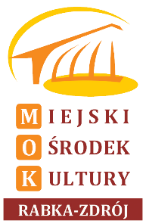 Dyrektora MOKREGULAMIN SALI PRÓB W AMFITEATRZE UL. Chopina 17na podstawie wytycznychMinisterstwa Kultury i Dziedzictwa Narodowego, Ministerstwa Rozwoju                        oraz Głównego Inspektora SanitarnegoKoordynatorem do spraw zdrowotnych i zadań związanych z dbałością                                      o zachowanie wszelkich ustalonych procedur oraz stałego kontaktu z Powiatową Stacją Sanitarno-Epidemiologiczną w Nowym Targu jest Dyrektor MOK.Na sali może przebywać jednocześnie maksymalnie 7 osób. Obowiązuje zachowanie 1,5 m odległości.Uczestnik zajęć/wynajmujący/organizator ma obowiązek poinformować koordynatora o stanie zdrowia. Jakiekolwiek symptomy chorobowe wykluczają                   z uczestnictwa i pobycie na sali.  Uczestnik zajęć/wynajmujący/organizator ma obowiązek dezynfekcji dłoni przy wejściu na salę oraz posiadania materiałów ochrony osobistej – maseczki, przyłbice. Wynajmujący/organizator jest zobowiązany poinformować uczestników, że udział w wydarzeniu jest równoznaczne z akceptacją ww. regulaminu, którego zapisów uczestnik jest zobowiązany przestrzegać;Na sali i w toaletach są dostępne środki do dezynfekcji; Organizator wydarzenia/wynajmujący jest zobowiązany zebrać dane osobowe                              i kontaktowe uczestników wydarzenia, które umożliwią kontakt z uczestnikiem, lista uczestnictwa winna zawierać: imię  i nazwisko, tel. kontaktowy, adres e-mail, podpis. Dane będą przechowywane przez organizatora przez 14 dni. Organizator/wynajmujący ma obowiązek udostępnić listę uczestników                                       i pracowników odpowiednim pracownikom Powiatowej Stacji Sanitarno-Epidemiologicznej. Regulamin obowiązuje od dnia 08.06.2020 r. 